č.j.: ND/4123/600300/2023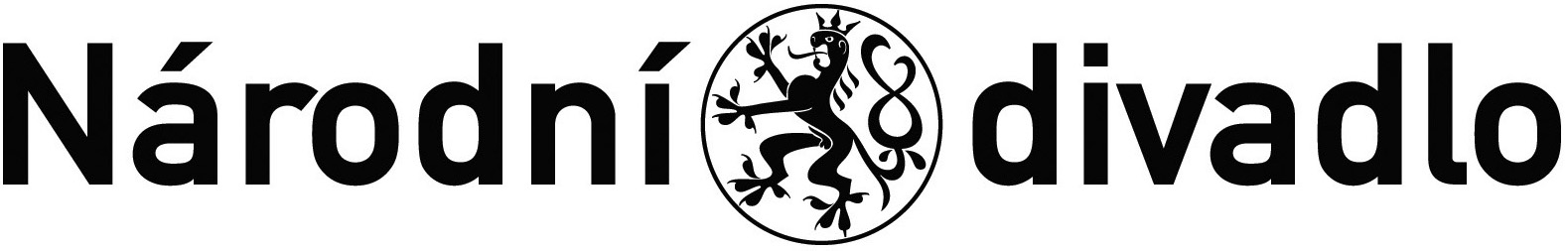 Název akce:   Pokládka nové podlahové krytiny v provozní části Stavovského divadla. T004/23V/00001218I. Smluvní strany ObjednatelNárodní divadlo se sídlem Ostrovní 1, 112 30 Praha 1zastoupené: Ing. Janem Míkou, zástupcem technicko provozního ředitele NDIČ: 000 23 337DIČ: CZ 000 23 337(dále jen objednatel)aZhotovitelJiří Hrdličkase sídlem: Kpt. Stránského 979/15, 198 00 Praha 9 – Černý Most  zastoupená: Jiřím HrdličkouZápis do OR: 101 -  fyzická osoba podnikající dle živnostenského zákona nezapsaná v OR  IČ: 74210891DIČ: CZxxxxxxxx.(dále jen zhotovitel)uzavírají dnešního dne ve vzájemném konsenzu tutoSMLOUVU O DÍLO THS StD 03/2023podle ustanovení §  násl. zákona č. 89/2012 Sb., občanského zákoníku, ve znění pozdějších předpisů, (dále jen „občanský zákoník“)II. Předmět smlouvyPředmětem smlouvy je závazek zhotovitele provést na svůj náklad a nebezpečí pro objednatele dílo spočívající v pokládce nové podlahové krytiny, v místě plnění dle bližší specifikace uvedené níže (dále i jen „dílo“).Dále je předmětem smlouvy závazek objednatele dílo převzít a zaplatit zhotoviteli za provedení díla dle této smlouvy sjednanou cenu podle čl. VI. smlouvy.Bližší specifikace:       Požadujeme odbornou pokládku nové homogenní vinylové podlahové krytiny v prostoru         provozní části Stavovského divadla, konkrétně schodiště a podesty, pravá a levá strana,         od jeviště přízemí po sólistické šatny v 1.patře. Podlahovou krytinu dodá objednatel.        Zhotovitel dodá potřebné množství schodišťových hran, soklových PVC lišt, přechodových           lišt, kontaktního lepidla, nivelační hmoty, penetrace a dalšího materiálu k řádné realizaci         díla. Celková výměra ploch podest a schodišť je 65 m2. K realizaci je potřeba dodat včetně         prořezu 74 m2 podlahové krytiny, tu dodá objednatel.Rozsah požadovaných pracovních činností a dodávek na zhotovitele je: demontáž původní podlahové krytiny PVC z podest a schodišť….65 m2příprava a očištění podkladu, vysprávka – podesty….32 m2penetrace včetně práce a materiálu – podesty….32 m2dodávka nivelační hmoty profi – podesty….400 kgnivelace do 5 mm včetně odvzdušnění – podesty….32 m2přebroušení podkladu strojem s vysáváním – podesty….32 m2pokládka homogenní vinylové podlahové krytiny formou lepením na podesty….32 m2dodávka lepidla na podlahovou krytinu pro podesty….32 m2instalace - pokládka homogenní vinylové podlahové krytiny a hrany na schod – nášlap + podhled….celkem 67 kusů schodůdodávka kontaktního lepidla Ardex 10 kg na podlahovou krytinu a hrany pro schody….5 kusůdodávka schodišťových hran….39 kusů (rozměrově vystačí na 67 schodů)dodávka soklových PVC lišt včetně instalace….40 bmdodávka přechodových lišt včetně instalace….3 kusypřesuny hmot, materiálů a pracovníků….komplet          Podlahová krytina, kterou dodá objednatel, bude homogenní vinyl, minimální tl. 2 mm,         odolávající skvrnám a škrábancům, vysoké hodnoty LRV a jasně sytého odstínu světle         modré barvy. Povrchová úprava SMART- top pro snadné čištění a údržbu s vysokou        odolností proti poškrábání. Zátěžová třída pro komerční použití, minimálně 34 a výše.         Dodáváno v šíři 2 m, minimální tl. 2 mm. Hmotnost minimálně 2900 g/m2 v nehořlavé         úpravě s reakcí na oheň Bfl-s1 podle technické specifikace EN 14041:2004/AC:2006.         Rozměrová stabilita 0,20 %. Odolnost opotřebení T s odolností proti kolečkům. Barevná         stálost >6, ohebnost pr. 10 mm, s velmi dobrou chemickou odolností. Protiskluznost R9.        Součástí pokládky jsou veškeré materiály v dostatečném množství a práce nutné pro           kompletní dokončení díla bez vad a nedodělků.Kalkulace ceny:Demontáž podlahové krytiny……………...….65 m2…...50,00 Kč/m2……3.250,00 KčPříprava a očištění podkladu, vysprávky...….32 m2…...47,00 Kč/m2……1.504,00 KčPenetrace včetně práce a materiálu………….32 m2…..45,00 Kč/m2……1.440,00 KčNivelační hmota profi – podesty……………..400 kg……21,00 Kč/kg…….8.400,00 KčNivelace do 5 mm včetně odvzdušnění…..….32 m2…...90,00 Kč/m2…...2.880,00 KčBroušení podkladu strojem s vysáváním…….32 m2……52,00 Kč/m2…..1.664,00 KčPokládka podlah. krytiny lepením, podesty….32 m2…..129,00 Kč/m2…..4.128,00 KčLepidlo na podlahovou krytinu pro podesty….32 m2…….45,00 Kč/m2….1.440,00 KčInst. podl. krytiny a hrany na schod…………...67 ks……280,00 Kč/ks…18.760,00 KčKontaktní lepidlo na schody Ardex 10 kg ……..5 ks…..3.265,00 Kč/ks...16.325,00 KčDodávka schodišťových hran………………….39 ks……..497,00 Kč/ks..19.383,00 KčDodávka soklových PVC lišt vč. instalace…...40 bm………54,00 Kč/bm..2.160,00 KčDodávka přechodových lišt včetně instalace….3 ks……..390,00 Kč/ks….1.170,00 KčPřesuny hmot, materiálů a pracovníků…………kpl…………………………3.500,00 Kč                                                                       Cena celkem bez DPH:     86.004,00 Kč   Součástí plnění předmětu díla dále jsou veškeré přepravní a dopravní výkony a vedlejší rozpočtové náklady spojené s realizací předmětu plnění, včetně případné likvidace odpadu.Další technické požadavky na předmět díla:Postup prací a dodávek je zhotovitel povinen v předstihu (min. 24 hod.) dohodnout s pověřenými zástupci objednatele – p. Pavel Hozák, tel. 737 205 527, e-mail: p.hozak@narodni-divadlo.cz. Před vlastní realizací bude vzájemně dohodnut závazný harmonogram montáže.Zhotovitel je povinen dodržovat požadavky na zajištění bezpečnosti práce a rovněž dodržovat požární předpisy a příslušné ČSN, vč. interních předpisů objednatele.Objednatel je oprávněn kontrolovat provádění díla průběžně.          5.    Požadavky na provádění prací:       Prohlášení o shodě na použitý materiál (technický list).        Výše specifikovaná úprava musí splňovat ustanovení platných českých norem a normy       Evropské Unie.       Veškerá dokumentace bude dle platné legislativy ČR.       Případné demontované části a obalové materiály budou ekologicky zlikvidovány.6.   Ostatní ujednání:      Smluvní strany sjednaly, že součástí předmětu plnění, jakož i ceny za dílo dle této smlouvy,           jsou i veškeré přepravní, manipulační a dopravní výkony a vedlejší rozpočtové náklady       spojené s realizací předmětu plnění.Zhotovitel byl registrován na základě zadávacího řízení na veřejnou zakázku malého rozsahu v e-tržišti TENDERMARKET. Číslo zakázky: T004/23V/00001218.III.	Místo plnění Historická budova Stavovského divadla, Železná ulice, č.p. 540, orien.č. 11, umístěné na parcele 569 v katastrálním území 727 024 Staré Město, Praha 1. Provozní část, schodiště a podesty z přízemí do sólistických šaten na levé a pravé straně objektu. 1.nadzemní podlaží, vlevo, schodiště s podestou, číslo místnosti 10751.nadzemní podlaží, vpravo, schodiště s podestou, číslo místnosti 10782.nadzemní podlaží, vlevo, schodiště s podestou, číslo místnosti 1250 a 12522.nadzemní podlaží, vpravo, schodiště s podestou, číslo místnosti 1251 a 12533.nadzemní podlaží, vlevo, schodiště s podestou, číslo místnosti 1373 a 13743.nadzemní podlaží, vpravo, schodiště s podestou, číslo místnosti 1375 a 1376(dále také jen „pracoviště“)IV. Ujednání o provádění díla Zhotovitel přebírá v plném rozsahu odpovědnost za vlastní řízení postupu prací.Zhotovitel obstará vše, co je k provedení díla potřeba.Zhotovitel je povinen udržovat na pracovišti pořádek a čistotu, odstraňovat odpady a nečistoty, vzniklé jeho pracemi, a to i mimo pracoviště.Zhotovitel se zavazuje jako původce odpadu, že naloží na vlastní náklady s odpady vzniklými z činnosti, která je předmětem této smlouvy ve smyslu zákona č. 185/2001 Sb., o odpadech, v platném znění. Za případné sankce a postihy z uvedeného důvodu odpovídá pouze zhotovitel a zavazuje se je uhradit.Zhotovitel předpokládá, že při montáži může používat brusky, v tomto případě bude informovat včas objednatele (určeného pracovníka) pro zajištění případného dohledu (zhotovitel si je vědom možnosti zvýšeného rizika nebezpečí požáru, v tomto duchu bude zvlášť ještě proškolovat pracovníky na pracovišti).Provozní zařízení pracoviště kompletně zajišťuje a hradí zhotovitel. Náklady na el. energii, spotřebovanou zhotovitelem při realizaci díla, dále vodné a stočné hradí objednatel.Zajištění převzatého pracoviště si kompletně zajišťuje zhotovitel. Riziko ztráty, poškození nebo zničení předmětu díla na pracovišti a za újmu způsobenou zaměstnanci zhotovitele nese v plném rozsahu zhotovitel.Zhotovitel odpovídá za škody a ztráty, které vzniknou na materiálech a pracích až do doby předání díla objednateli, a to i za všechny újmu, která vznikne v důsledku provádění prací třetím, na pracovišti nezúčastněným osobám.Zhotovitel se zavazuje, že seznámí všechny svoje zaměstnance a další osoby, které se budou podílet na realizaci předmětného díla se vstupní instruktáží o požární ochraně a bezpečnosti práce, která je dostupná na webové stránce: ftp://90.182.97.247/infond, přihlašovací jméno a heslo - „infond“.Zjistí-li objednatel při kontrolách provádění díla, že práce vykazují již v průběhu provádění díla nedostatky, může požadovat, aby zhotovitel zajistil nápravu a prováděl dílo řádným způsobem. Pokud zhotovitel ve lhůtě stanovené objednatelem vady neodstraní, má objednatel právo od této smlouvy písemně odstoupit a poté nechat tyto vady odstranit na náklady zhotovitele třetí osobou.Náhradní materiály může zhotovitel použít pouze po předchozím písemném souhlasu objednatele, který bude podmíněn dohodou o jakosti a ceně.Zhotovitel si bude při realizaci díla počínat tak, aby nevznikla objednateli ani jiným osobám újma. Zavazuje se případnou újmu odstranit na vlastní náklady uvedením do původního stavu, nebo uhradí objednateli částku potřebnou k její náhradě.Na vyžádání objednatele předloží zhotovitel bezplatně vzorky materiálu. Objednatel se zavazuje vyjádřit k těmto předloženým podkladům do 24 hodin.Zjistí-li zhotovitel, že pro řádné provádění díla existují překážky nezahrnuté a neřešené v této smlouvě, musí tento svůj názor dokladovat objednateli. V případě, že objednatel důvody uzná, dohodnou další postup včetně případného dopadu na cenu a termín.Plní-li zhotovitel pomocí jiné osoby, odpovídá tak, jako by plnil sám.V. Doba plnění díla Zahájení prací:  17.7.2023Dokončení a předání díla objednateli:  31.7.2023VI. Cena za dílo 1.	Za řádné provedení (tj. bez vad a nedodělků) díla dle čl. II. této smlouvy se stanoví smluvní cena ve smyslu zákona č. 526/1990 Sb,. o cenách, ve znění pozdějších předpisů, ve výši:Cena celkem bez DPH:	86.004,00 KčBude použit režim přenesení daňové povinnosti podle § 92a zákona č. 235/2004 Sb. , o DPH, ve znění pozdějších předpisů. DPH ve výši 21 % odvede objednatel. Uvede se dle skutečnosti.Tato cena je cenou maximální, tedy nejvýše přípustnou. Smluvní strany se dohodly, že v případě provádění díla po částech, zhotovitel není oprávněn požadovat během provádění díla přiměřenou část odměny. Smluvní strany tedy vyloučily uplatnění § 2610 odst.  § 2611 občanského zákoníku. Smluvní strany vyloučily užití § 2620 odst. 2 občanského zákoníku. Zhotovitel tak není oprávněn žádat soud o zvýšení ceny díla v případě, že nastane zcela mimořádná nepředvídatelná okolnost, která by dokončení díla značně stěžovala.VII.	Záruky za jakost díla a dodávekZhotovitel poskytne objednateli oprávněnou záruku na provedené práce a dodávky specifikované v čl. II. smlouvy v délce 48 měsíců. Délka záruky nesmí být podmíněna jinými podmínkami ze strany zhotovitele.Oprávněná záruka za jakost díla a dodávek komponentů začíná běžet ode dne převzetí díla objednatelem.3.    V záruční době objednatel požaduje zahájení odstranění reklamovaných vad nejpozději          do 72 hodin po písemném nebo telefonickém oznámení reklamace ze strany objednatele         a jejího uznání zhotovitelem. Zhotovitel je povinen vyjádřit se k reklamaci objednatele         nejpozději do 48 hodin.  4.    Termín odstranění reklamovaných vad bude sjednán dle charakteru závady, nesmí však          překročit dobu 10 pracovních dnů ode dne oznámení vady (reklamace) objednatelem,          pokud nebude vzájemně dohodnuto jinak. V rámci této lhůty zavazuje se zhotovitel          k průběžné nepřerušované práci na opravách tak, aby doba opravy byla dle charakteru           závady co nejkratší.VIII. Způsob úhrady, fakturaceÚhrada za dílo do výše smluvní ceny bude objednatelem provedena po řádném provedení díla, tj. po dokončení celého díla, nebo jeho ucelené části a jeho předání objednateli a příp. odstranění vad. Cena za dílo nebude splatná do doby, dokud nebudou zhotovitelem odstraněny všechny případné vady díla či nedodělky, tzn., že nebude řádně provedeno.Splatnost ceny za dílo se sjednává 14 dnů od data doručení faktury objednateli. Za okamžik uhrazení ceny za dílo se považuje datum, kdy byla předmětná částka odepsána z účtu objednatele.Faktura bude mít náležitosti daňového dokladu bez uvedení výše daně (na faktuře bude uvedena pouze sazba daně z přidané hodnoty) a bude obsahovat sdělení, že výši daně je povinen doplnit a přiznat objednatel v souladu s § 92a zákona 235/2004 Sb. o DPH v platném znění.IX. Smluvní pokuta, sankceV případě nedodržení termínu dokončení a předání díla dle čl. V. smlouvy je zhotovitel povinen uhradit objednateli smluvní pokutu ve výši 500,00 Kč za každý den prodlení.V případě neodstranění vad a nedodělků díla nebo reklamovaných vad do 10 pracovních dnů nebo v termínu dle vzájemné dohody ode dne nahlášení konkrétní vady/nedodělku je zhotovitel povinen uhradit objednateli smluvní pokutu ve výši 500,00 Kč za každou reklamovanou vadu/nedodělek a den prodlení. Vyjma případů, kdy charakter závady s ohledem na technologický postup jejího odstranění si vyžádá delší dobu opravy. V těchto případech bude objednateli předložen termín odstranění závady k odsouhlasení.Zhotovitel je povinen zahájit práce za účelem odstranění vad v záruční době do 72 hodin od doby nahlášení vady objednatelem.4.	V případě, že zhotovitel nezahájí práce za účelem odstranění vad v záruční době do 72 hodin od doby nahlášení vady objednatelem, je zhotovitel povinen uhradit objednateli smluvní pokutu ve výši 500,00 Kč za každou reklamovanou vadu a den prodlení.5.	Zhotovitel se zavazuje odstranit vady a nedodělky díla do 10 pracovních dnů nebo v termínu dle vzájemné dohody od data nahlášení vady objednatelem.6.	Bude-li objednatel v prodlení s úhradou ceny díla, bude zhotovitel účtovat úrok z prodlení ve výši stanovené platnými právními předpisy z dlužné částky za každý i započatý den prodlení.7.	Zaplacením smluvní pokuty a úroku z prodlení není dotčeno právo oprávněné strany 
na náhradu škody vzniklé v příčinné souvislosti s porušením smluvní povinnosti, za jejíž nedodržení jsou smluvní pokuta nebo úrok z prodlení vymáhány a účtovány; tímto tedy strany vylučují použití ustanovení § 2050 občanského zákoníku.X. Spolupůsobení objednatele, na kterém je závislé včasné plnění díla Objednatel předá zhotoviteli prostory pracoviště vč. přístupových cest k datu zahájení prací – tj. dne 17.7.2023.Objednatel zajistí pro zhotovitele zdarma odběr el. proudu, vody, přístup do objektu pro pracovníky zhotovitele a přístup pro mechanizaci zhotovitele potřebnou pro zajištění prací. Objednatel zajistí zhotoviteli parkování pro jedno vozidlo.Objednatel umožní zhotoviteli používat sociální zařízení v objektu.Objednatel vyčlení jednu uzamykatelnou místnost v areálu Stavovského divadla pro úschovu pracovního nářadí zhotovitele.XI. Další ujednáníZhotovitel se zavazuje provádět práce dle technologických nebo pracovních postupů, dodržovat požadavky na zajištění bezpečnosti práce a rovněž dodržovat požární předpisy a příslušné ČSN.Zhotovitel nese odpovědnost za provedení díla v souladu s ČSN a dalšími předpisy platnými pro výstavbu.Veškeré práce, vymezené předmětem smlouvy s dodacími podmínkami, při dodržení kvalitativních podmínek jsou kryty cenou za dílo stanovenou v článku VI. této smlouvy.Zástupce objednatele na pracovišti, pověřený dozorem a přejímáním díla je ustanoven Pavel Hozák, vedoucí THS StD, tel: xxxx.Zástupcem zhotovitele na pracovišti je ustanoven pan Jiří Hrdlička.          Zhotovitel předá objednateli písemný seznam zaměstnanců, reg. značky automobilů zhotovitele a řidičů, který bude trvale uložen v příslušné vrátnici, určené pro vstup do objektu.Pro odstoupení od smlouvy platí příslušná ustanovení občanského zákoníku, stejně tak, zanikne-li závazek provést dílo. Přitom se rozlišuje, zda závazek nebo odstoupení od smlouvy vzniklo z důvodů na straně objednatele nebo zhotovitele. Odstoupení musí být písemné a je účinné dnem jeho doručení druhé smluvní straně.Objednatel je oprávněn od této smlouvy odstoupit zejména z následujících důvodů:Zhotovitel bude v prodlení s prováděním nebo dokončením díla podle této Smlouvy po dobu delší než 3 kalendářních dnů a k nápravě nedojde ani v přiměřené dodatečné lhůtě uvedené v písemné výzvě objednatele k nápravě, která nesmí být kratší než 3 kalendářní dny ode dne, kdy zhotovitel tuto výzvu od objednatele obdrží,Zhotovitel bude provádět dílo v rozporu s touto smlouvou a nezjedná nápravu, ačkoliv byl Zhotovitel na toto své chování nebo porušování povinností Objednatelem písemně upozorněn a vyzván ke zjednání nápravy, Zhotovitel provedl dílo vadně a jedná se o podstatné porušení smlouvyOdstoupení od smlouvy se nedotýká práva na zaplacení smluvní pokuty nebo úroku z prodlení, pokud již dospěl, ani práva na náhradu škody vzniklé z porušení smluvní povinnosti.XII. Předání a převzetí díla 1.	Zhotovitel je povinen písemně nebo telefonicky zástupci objednatele oznámit objednateli nejpozději do 2 pracovních dnů předem, kdy bude dílo, nebo jeho část připraveno k odevzdání. Nejpozději do 2 pracovních dnů po tomto oznámení dohodnou strany časový program přejímání.2.	Zhotovitel splní svoji povinnost provést dílo dle předmětu smlouvy jeho řádným ukončením a předáním objednateli na pracovišti. Dílo je dokončeno, pokud byla předvedena jeho způsobilost sloužit smluvenému účelu. O předání díla bude sepsán předávací protokol, který podepíší obě smluvní strany.3. 	Zhotovitel předá a objednatel převezme kompletní dílo bez vad a nedodělků, pokud se v předávacím protokolu smluvní strany nedohodnou jinak. Převzetím díla přechází právo vlastnické a právo užívání předmětu díla na objednatele . Zhotovitel nese nebezpečí škody na zhotoveném díle nebo jeho zničení po dobu provádění díla až do řádného předání díla objednateli. Strany vylučují aplikaci ustanovení § 2605 odst. 2 a § 2628 občanského zákoníku. 4.	V rámci plnění dodávky předá zhotovitel objednateli doklady o úspěšném provedení všech zkoušek, jejichž provedení vyplývá z příslušných norem a jiných předpisů, vztahujících se k dokončenému dílu, zejména:	- atesty nebo certifikáty použitých materiálů	- prohlášení o shodě použitých materiálů		5.	Objednatel je povinen se k předání a převzetí díla v určitý den a hodinu na místo dostavit.6.	Objednatel je oprávněn (nikoliv povinen) dílo převzít i v případě, že dílo má drobné vady a nedodělky, které samy o sobě ani ve svém souhrnu nebrání uvedení díla do provozu.7. 	Strany se výslovně dohodly, že zhotovitel není oprávněn dílo prodat, a to ani po předchozím upozornění zhotovitele.XIII. Závěrečná ustanoveníSmluvní strany se dohodly, že v případě, kdy do jejich smluvního vztahu založeného touto Smlouvou zasáhne vyšší moc, nebudou po sobě vzájemně vyžadovat poskytnutí plnění dle této Smlouvy, ani náhrady škod, a v případě, že plnění bylo mezi smluvními stranami poskytnuto, byť částečně, dojde k navrácení plnění.  Za vyšší moc se považují nedostatečně pojištěné a náhlé události v životním prostředí, nehody, výbuchy, požáry, katastrofy, válka, válečné činy, opatření vládních orgánů a orgánů veřejné moci, nové nebo pozměněné právní předpisy, smrt či jiné události srovnatelné s nimi.Jakékoli dohody stran jsou závazné pouze tehdy, jsou-li uvedeny v této smlouvě nebo jejím event. dodatku. Změny této smlouvy je možno provést pouze písemnou formou jako její dodatek.Smluvní strany tímto vylučují pro použití § 1740 odst. 3 občanského zákoníku, který stanoví, že smlouva je uzavřena i tehdy, kdy nedojde k úplné shodě projevů vůle smluvních stran.Ke sjednání dodatků k této smlouvě jsou oprávněné osoby uvedené v čl. I. této smlouvy, nebo osoby jimi zmocněné, či je zastupující. Tato smlouva se vyhotovuje ve dvou výtiscích s platností originálu, z nichž po jednom potvrzeném obdrží každá smluvní strana. Tato smlouva nabývá platnosti dnem jejího podpisu oběma smluvními stranami a účinnosti dnem uveřejnění v Registru smluv dle zákona č. 340/2015 Sb. Nedílnou součástí smlouvy jsou její přílohy.Práva a povinnosti smluvních stran vyplývající z této smlouvy se řídí občanským zákoníkem, není-li v této smlouvě stanoveno jinak.Obě smluvní strany prohlašují, že smlouvu přečetly, s jejím obsahem souhlasí a na důkaz toho připojují své podpisy.V Praze dne: 	V Praze dne:……………………………………	…………………………………       	                                                                         Národní divadlo                Jiří Hrdlička                                                   Ing. Jan Míka                                                                 zástupce technicko provozního ředitele ND